UF Panhellenic Council MeetingDelta Gamma 			        March 22, 2023			                 7:00 PMVision “To promote in women leadership, diversity, scholastic achievement, and service through relationships within and beyond the Panhellenic Community” Mission To provide a positive environment that fosters the Panhellenic spiritCall to Order: The regular meeting was called to order at  7:02 p.m. by President Jordan Spira. Roll was called by Communications Vice President Kate McNamara.  House WelcomePanhellenic CreedAttendance Pan Dels in Attendance: Alpha Chi Omega, Alpha Delta Pi, Alpha Epsilon Phi, Alpha Omicron Pi, Alpha Phi, Chi Omega, Delta Delta Delta, Delta Gamma, Delta Phi Epsilon, Delta Zeta, Gamma Phi Beta, Kappa Alpha Theta, Kappa Delta, Kappa Kappa Gamma, Phi Mu, Pi Beta Phi, Sigma Kappa, Zeta Tau AlphaProxies: Alpha Delta Pi, Kappa Delta, Zeta Tau Alpha Absent: Pi Beta Phi Approval of the Agenda Kappa Alpha Theta motions to approve the agenda. Zeta Tau Alpha seconds. Motion passes 18-0.Approval of the Minutes  Sigma Kappa motions to approve the minutes. Chi Omega seconds. Motion passes  18-0.Committee ReportsFinance Vice President - Kate Gaucher, fvpufpanhellenic@gmail.comSpring dues will be invoiced within the next 2 weeksReminder that online payments through Quickbooks are not longer acceptedPlease write a checkContact me if you MUST pay through QuickbooksQuickbooks charges 2.9% per payment through themLast year we lost over $1,000 because of this Executive Vice President - Katharina Abramovich, ufpanhellenicevp@gmail.comIFC Chicken Wing Charity tomorrow! Please keep reminding your philanthropy chairs that I need event packets at least two weeks prior to the event being hosted! Packets must be approved by me before being sent out to everyoneMembership Vice President - Brooke Micallef, ufpanhellenicmvp@gmail.comRecruitment registration opens in one month!!!Communications Vice President - Kate McNamara, ufpanhelleniccvp@gmail.comSpring merch link!! We will be doing it through chapters this semester, your chapter women will fill out this form, and they will pay through whatever system you guys use for dues (or however you want to do it!)We will then invoice each chapter for their chapter women’s orders Stay tuned for a PR Director x Pan Del meeting date to go over social media rules and responsibilities for chapters regarding recruitment (beginning of April)Pan pairings for April! You can do them at the end of March too if you want! As always, let me know if you want help planning or anything! Women’s History Month storieshttps://docs.google.com/forms/d/e/1FAIpQLSfMM7CmG6Cc1jLg2lQfDJSq17_nDvmBEHfbbE07_nyBCNX_hA/viewformSend in the women in your chapter who are making history! We want to highlight the accomplishments of the women in our community through the last week of March :) Activities Vice President - Anne-Charles Zimmer, ufpanhellenicavp@gmail.comJunior Pan Spring Event for New Members happening RIGHT NOW!!! Thank you so much for being so amazing at Around the Row! We raised over $2500 for Circle of Sisterhood, and we could not be more proud! We are still selling the shirts from the event until Friday, March 31st: https://uf.crowdchange.co/31420 They’re literally so cute even if your members did not come to the event!!! Two companies probably emailed y’all these past weeks: Coastal Bliss is giving discounts at one of their event spaces, and Julie is offering a new form of morning after pills to Panhellenic women, so look out for those emails! Assistant Membership Vice President - Charlotte Roberts, ufpanhellenicamvp@gmail.comNothing from me have a great week!Assistant Activities Vice President - Sam Simon, ufpanhellenicaavp@gmail.comBlaze spirit night March 27th March Study Edge Scholar application closes March 27th https://docs.google.com/forms/d/e/1FAIpQLSeCAt3xWQzFBd3WxuNbdb6Ks2Zb1vk0bn1t28_eCXVF2DjG5Q/viewform?usp=sf_link Self defense March 28th at Alpha Omicron Pi 6:30-8:30pm and March 30th at Gamma Phi Beta 6:30-8:30pm Sign up sheet https://docs.google.com/forms/d/e/1FAIpQLSf5NH-upmDSAKQaTKHWjm6vPpegUwoxH0zKbIkxPg_Rkyu0gw/viewformApril 6th all star game- dodgeballPresident - Jordan Spira, ufpanhellenicpres@gmail.comHomecoming round 33/22 - 4/3Panhellenic Advisor - Elizabeth Longmire, e.longmire@ufl.edu Keep participating in Greek Week activities! Thanks to those that are already showing up!Old Business New BusinessAnnouncementsAdjournmentThe meeting is adjourned at 7:15 p.m.Minutes were taken by Communications Vice President Kate McNamara.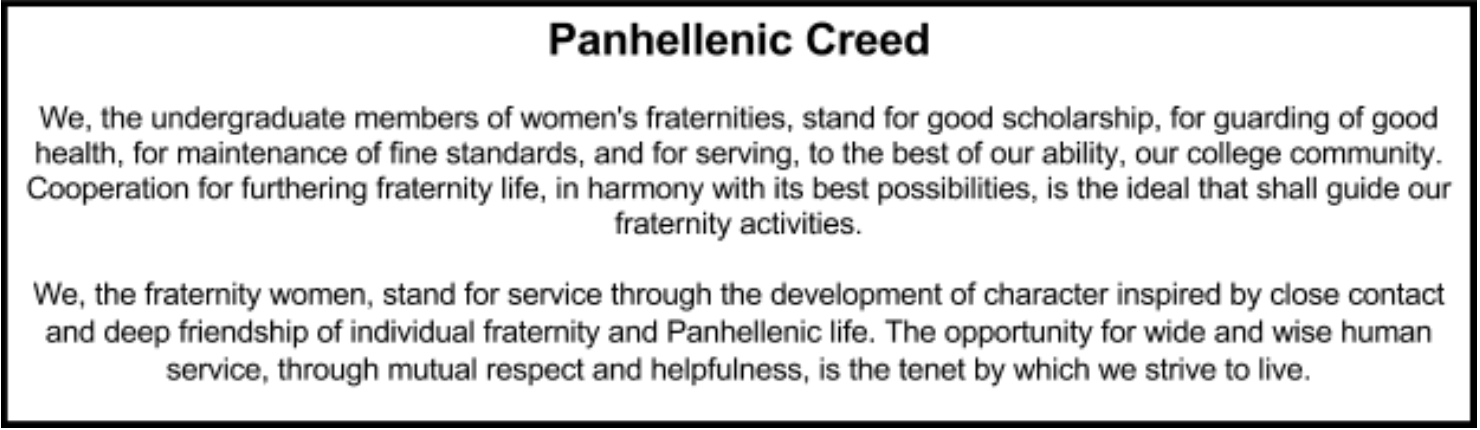 